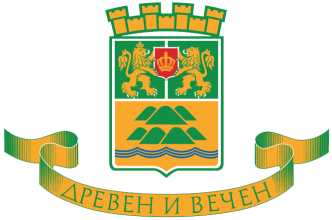 ОБЩИНА ПЛОВДИВПловдив, 4000, пл, “Стефан Стамболов” №1         тел: (032) 656 701, факс: (032) 656 703ПРОГНОЗНА СТОЙНОСТвъв връзка с пазарни проучванияЗА ДОСТАВКА, МОНТАЖ И ГАРАНЦИОННА ПОДДРЪЖКАНААВТОМАТИЗИРАНА ПАРКИНГ  СИСТЕМА  И  СИСТЕМА  ЗА ВИЗУАЛИЗАЦИЯ  НА  СВОБОДНИТЕ  ПАРКОМЕСТАТЕХНИЧЕСКИ ПАРАМЕТРИ  НА КОМПОНЕНТИТЕ НА СИСТЕМАТА:1. Входящ билетен терминал - Устройство за издаване на билети (Входен Терминал), позволяващо зареждането с не по-малко от 5000 празни билета с плътност на хартията не по-малка от 160 гр./кв.м.  и  позволяващо  печатането и обработването на не по-малко от 4 билети на минута.2. Термопринтер -   с разрешаваща способност не по-малка от 200 DPI. Устройството за издаване на билети трябва да осигурява автономна работа без нужда от почистване и поддръжка за не по малко от 10000 билета. Да има четец за прочитане на безконтактни карти  с поддръжка на карти по стандарт 125 kHz - ЕМ4102, HITAG 1 или еквивалент.3. Изходящ терминал - Устройство за прочитане на билети (Изходен Терминал) с възможност за повторно поемане и съхранение на билета в контейнер. Устройството за прочитане на билети трябва да осигурява автономна работа без нужда от почистване и поддръжка за не по малко от 5000 билета. Да има и четец за прочитане на безконтактни карти с поддръжка на карти по стандарт 125 kHz - ЕМ4102, HITAG 1 или еквивалент.4. Бариера - 100% натовареност 1 сек. вдигане / сваляне. Време за вдигане – макс. 1 секунда и плавен старт и стоп с по-ниска скорост. Време за сваляне – макс. 1 секунда и плавен старт и стоп с по-ниска скорост.Рамо за Бариера – олекотено.5. Индуктивен датчик – за следене на автомобилите и автоматично затваряне на бариерата след преминаване.6. Конвертор за връзка на цялото паркинг оборудването със софтуера инсталиран на компютър.7.  Дисплей, визуализиращ свободните в паркинга места.8. Фискален принтер за издаване на фискални бонове, отговарящ на изискванията заложени в българското законодателство и по-специално НАРЕДБА № Н-18 от 13.12.2006 г. за регистриране и отчитане на продажби в търговските обекти чрез фискални устройства.9. Баркод четец свързан към система, непрекъсваемо ТЗИ-UPS за защита на касата, набор от датчици и сензори, гарантиращи безпроблемното опериране на автоматичния вход / изход.Всички компоненти на автоматичния вход, маркировка, обозначение и осветление трябва да са разположени по начин оптимизиращ бързодействието на системата, гарантиращ минимална пропускателна способност от 150 автомобила на час за всеки вход / изход.Устройствата за издаване на билети и за прочитане на безконтактни карти и бариерите да са оборудвани с нагревател с вентилатор и термостат.Цена в лева без ДДС: ……………….